Publicado en España el 17/05/2017 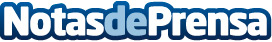 La visibilidad de Adaptive Defense de Panda Security, la mejor protección contra el 'ransomware' WannaCryEl pasado viernes 12 de mayo, a primera hora de la mañana, las soluciones de protección avanzada de Panda Security empezaron a detectar y bloquear un gran número de ataques de tipo 'ransomware', que se identificaron como causados por el 'malware' denominado WannaCry.

Datos de contacto:MeriNota de prensa publicada en: https://www.notasdeprensa.es/la-visibilidad-de-adaptive-defense-de-panda_1 Categorias: Internacional Nacional Telecomunicaciones Software Ciberseguridad http://www.notasdeprensa.es